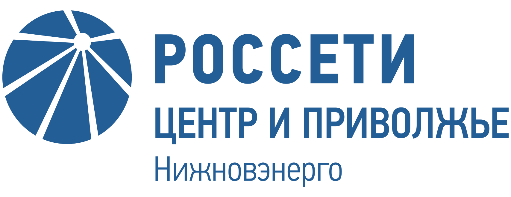 Пресс-релиз7 ноября 2019 г.                                                                                               г. Нижний Новгород«Россети Центр и Приволжье Нижновэнерго» подключил к электросетям более 8 тысяч потребителей с начала текущего годаНижегородские энергетики подвели итоги работы по технологическому присоединению за 9 месяцев 2019 года.Всего с начала текущего года Нижновэнерго присоединил к сети 8 348 потребителей. Общая мощность исполненных за отчетный период договоров на технологическое присоединение составила 150 МВт. Новые электрические мощности получили 35 предприятий и производств, 58 объектов сельскохозяйственного назначения, 13 учреждений образования и здравоохранения, 85 объектов инфраструктуры и прочие потребители.«В этом году выросло количество заявок, поданных потребителями в электронном виде. Мы проводим целенаправленную работу по модернизации оборудования заочных сервисов, что значительно повысит качество и доступность наших услуг для жителей региона», - отметил директор «Россети Центр и Приволжье Нижновэнерго» Вячеслав Горев. Технологическое присоединение – одно из основных направлений деятельности электросетевой компании. Специалисты «Россети Центр и Приволжье Нижновэнерго» имеют значительный опыт и все необходимые материально-технические ресурсы для качественного и быстрого подключения энергопринимающих устройств потребителей к сетевой инфраструктуре. По всем вопросам, касающимся технологического присоединения, можно обращаться к специалистам Контакт-центра «Россети Центр и Приволжье» по бесплатному номеру 8-800-50-50-115. Получить необходимую информацию также можно в Офисе обслуживания потребителей в г.Нижнем Новгороде (ул. Рождественская, 33), а также в Арзамасе, Балахне, Дзержинске, Навашине, Семенове и городе Кстово.Напомним, что для заявителей также предусмотрена возможность подачи заявок на технологическое присоединение и в электронном виде. Это можно сделать на сайте «Россети Центр и Приволжье» www.mrsk-cp.ru в «Личном кабинете», пройдя процедуру регистрации и получения пароля. Кроме того, аналогичные возможности по оформлению электронных заявок предоставляет портал электросетевых услуг ПАО «Россети» портал-тп.рф. «Россети Центр и Приволжье Нижновэнерго» оказывает услуги по передаче электроэнергии и технологическому присоединению к электросетям в Нижегородской области. В состав «Россети Центр и Приволжье Нижновэнерго» входят 9 производственных отделений (ПО), которые обслуживают территорию площадью 76,6 тысяч квадратных километров с населением 3,3 миллиона человек.«Россети Центр и Приволжье» – дочернее общество крупнейшей в Российской Федерации энергокомпании ПАО «Россети». «Россети Центр и Приволжье» является основным поставщиком услуг по передаче электроэнергии и технологическому присоединению к электросетям во Владимирской, Ивановской, Калужской, Кировской, Нижегородской, Рязанской, Тульской областях, в Республике Марий Эл и Удмуртской Республике. Под управлением «Россети Центр и Приволжье» находится 273 тыс. км воздушных и кабельных линий электропередачи, свыше 1,5 тыс. подстанций 35-220 кВ, 64 тыс. трансформаторных подстанций 6-35/0,4 кВ и распределительных пунктов 6-10 кВ. Общая мощность этих энергообъектов превышает 42,5 тыс. МВА. Трудовой коллектив энергокомпании насчитывает более 22,3 тыс. человек.Компания «Россети» является оператором одного из крупнейших электросетевых комплексов в мире. Управляет 2,35 млн км линий электропередачи, 507 тыс. подстанций трансформаторной мощностью более 792 ГВА. В 2018 году полезный отпуск электроэнергии потребителям составил 761,5 млрд кВт∙ч. Численность персонала группы компаний «Россети» - 220 тыс. человек. Имущественный комплекс ПАО «Россети» включает 35 дочерних и зависимых обществ, в том числе 15 межрегиональных, и магистральную сетевую компанию. Контролирующим акционером является государство в лице Федерального агентства по управлению государственным имуществом РФ, владеющее 88,04 % долей в уставном капитале.Отдел по связям с общественностью «Россети Центр и Приволжье Нижновэнерго»Смирнов Вячеслав        Тел., факс: (831) 431-85-38,        +7-909-285-61-54         E-mail: Smirnov.VVl@nn.mrsk